168012 Cedar Barn Castle Hill Warcop CA16 6PD Plan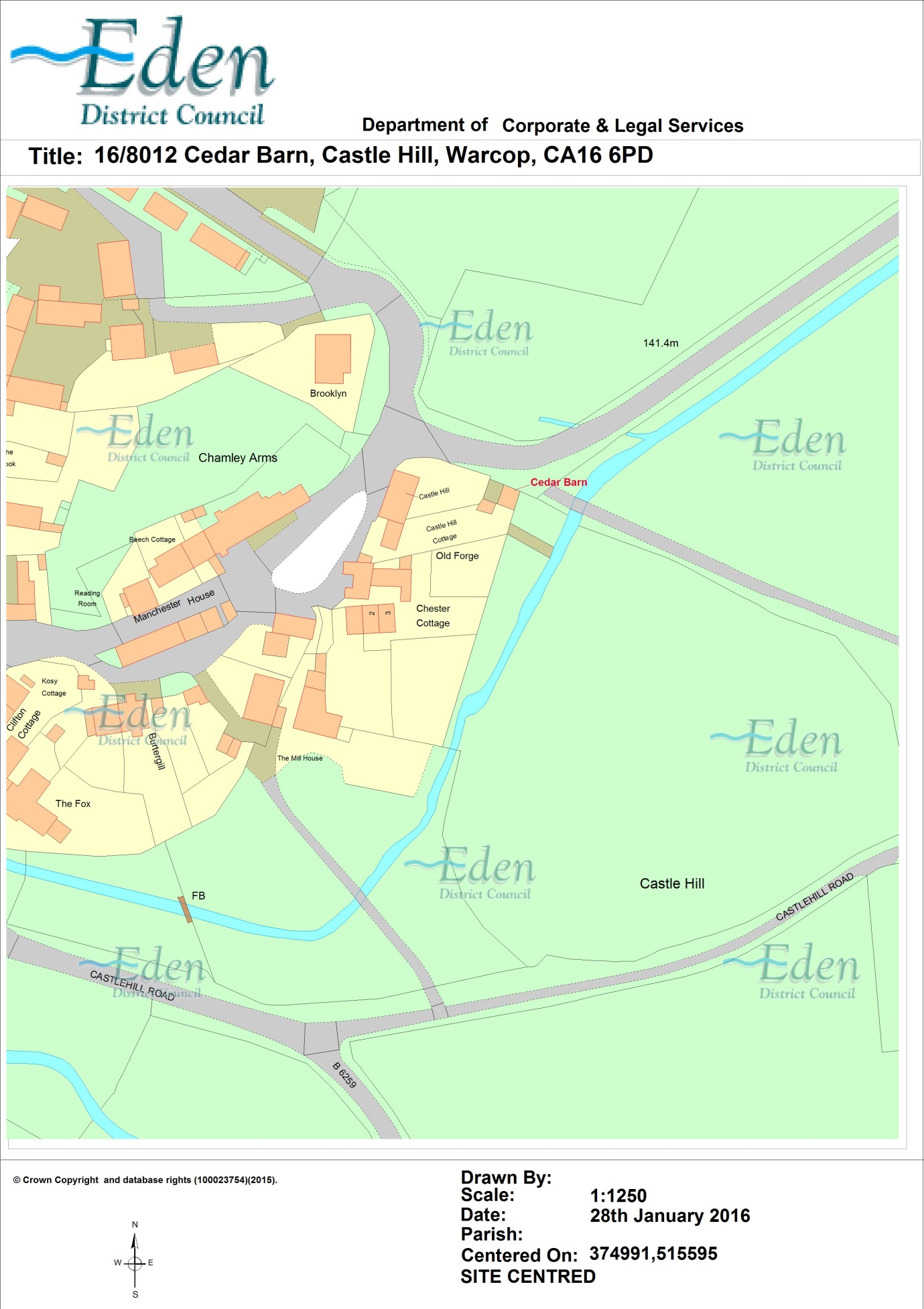 